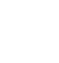 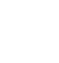 НОВООДЕСЬКА МІСЬКА РАДАМИКОЛАЇВСЬКОЇ ОБЛАСТІР І Ш Е Н Н ЯКеруючись пунктом 34 частини 1 статті 26 Закону України «Про місцеве самоврядування в Україні», відповідно до статей 12, 20, 122, 186  Земельного Кодексу України,  статті 50 Закону України «Про землеустрій», Закону України «Про Державний земельний кадастр», розглянувши проекти землеустрою щодо відведення земельних ділянок за кадастровими номерами: 4824882600:05:004:0058, 4824882600:05:004:0059, цільове призначення яких змінюється з «для ведення товарного сільськогосподарського виробництва» (код КВЦПЗД – 01.01) на «для  сінокосіння і випасання худоби» (код КВЦПЗД – 01.08) в межах території Новоодеської міської ради Миколаївського району Миколаївської області, розробленої ФОП Салюк Д.М., міська радаВИРІШИЛА:1. Затвердити проект землеустрою щодо відведення земельної ділянки (кадастровий номер: 4824882600:05:004:0059), цільове призначення якої змінюється з «для ведення товарного сільськогосподарського виробництва»  (код згідно КВЦПЗД – 01.01) на  «для сінокосіння і випасання худоби» (код згідно КВЦПЗД – 01.08) в межах території Новоодеської міської ради Миколаївського району Миколаївської області. 2. Затвердити проект землеустрою щодо відведення земельної ділянки (кадастровий номер: 4824882600:05:004:0058), цільове призначення якої змінюється з «для ведення товарного сільськогосподарського виробництва»  (код згідно КВЦПЗД – 01.01) на «для сінокосіння і випасання худоби» (код згідно КВЦПЗД – 01.08) в межах території Новоодеської міської ради Миколаївського району Миколаївської області.3. Змінити цільове призначення земельних ділянок площею 6,8162 га пасовищ (кадастровий номер – 4824882600:05:004:0059), площею 8,9610 га пасовищ (кадастровий номер – 4824882600:05:004:0058) з «для ведення товарного сільськогосподарського виробництва» (код КВЦПЗД – 01.01) на «для  сінокосіння і випасання худоби» (код КВЦПЗД – 01.08), розташованих в межах території Новоодеської міської ради Миколаївського району Миколаївської області4. Виконавчому комітету Новоодеської міської ради вжити заходів щодо внесення до Державного земельного кадастру відомостей про зміну цільового призначення земельних ділянок у порядку, визначеному законодавством.  5. Контроль за виконанням цього рішення покласти на постійну комісію міської ради з питань аграрно-промислового розвитку та екології.Міський голова  						Олександр ПОЛЯКОВВід 19.12.2023 р. № 13м. Нова Одеса         XХХІ позачергова сесія восьмого скликанняПро затвердження проектів землеустрою та зміну цільового призначення земельних ділянок комунальної власності (6,8162 га, 8,9610 га)